BÁO CÁOTổng hợp danh mục các thiết bị sử dụng và mô hình kết nối vật lýHệ thống mạng LAN UBND xã…Thực hiện Công văn số 2564/STTTT-CĐS ngày 10/11/2023 của Sở Thông tin và Truyền thông tỉnh Nghệ An về việc hướng dẫn xây dựng và phê duyệt Hồ sơ đề xuất cấp độ an toàn hệ thống thông tin cho UBND cấp xã;  Căn cứ công văn số …./UBND-VHTT ngày…/11/2023 của UBND huyện… về việc rà soát danh mục các thiết bị và cung cấp mô hình kết nối vật lý tại UBND các xã, thị trấn; UBND xã… tổng hợp cung cấp thông tin cụ thể như sau:1. Quy hoạch địa chỉ IP các vùng mạng trong hệ thống<Liên hệ doanh nghiệp cung cấp dịch vụ Internet (VNPT/Viettel) cho UBND xã để được hỗ trợ lấy thông tin mục này>2. Danh mục thiết bị sử dụng trong hệ thống3. Mô hình kết nối vật lý của hệ thống mạng<Vẽ sơ đồ chi tiết cho từng tòa nhà, tại mỗi phòng làm việc đánh dấu cụ thể số lượng nút mạng, chỉ rõ vị trí phòng đặt thiết bị modem và switch>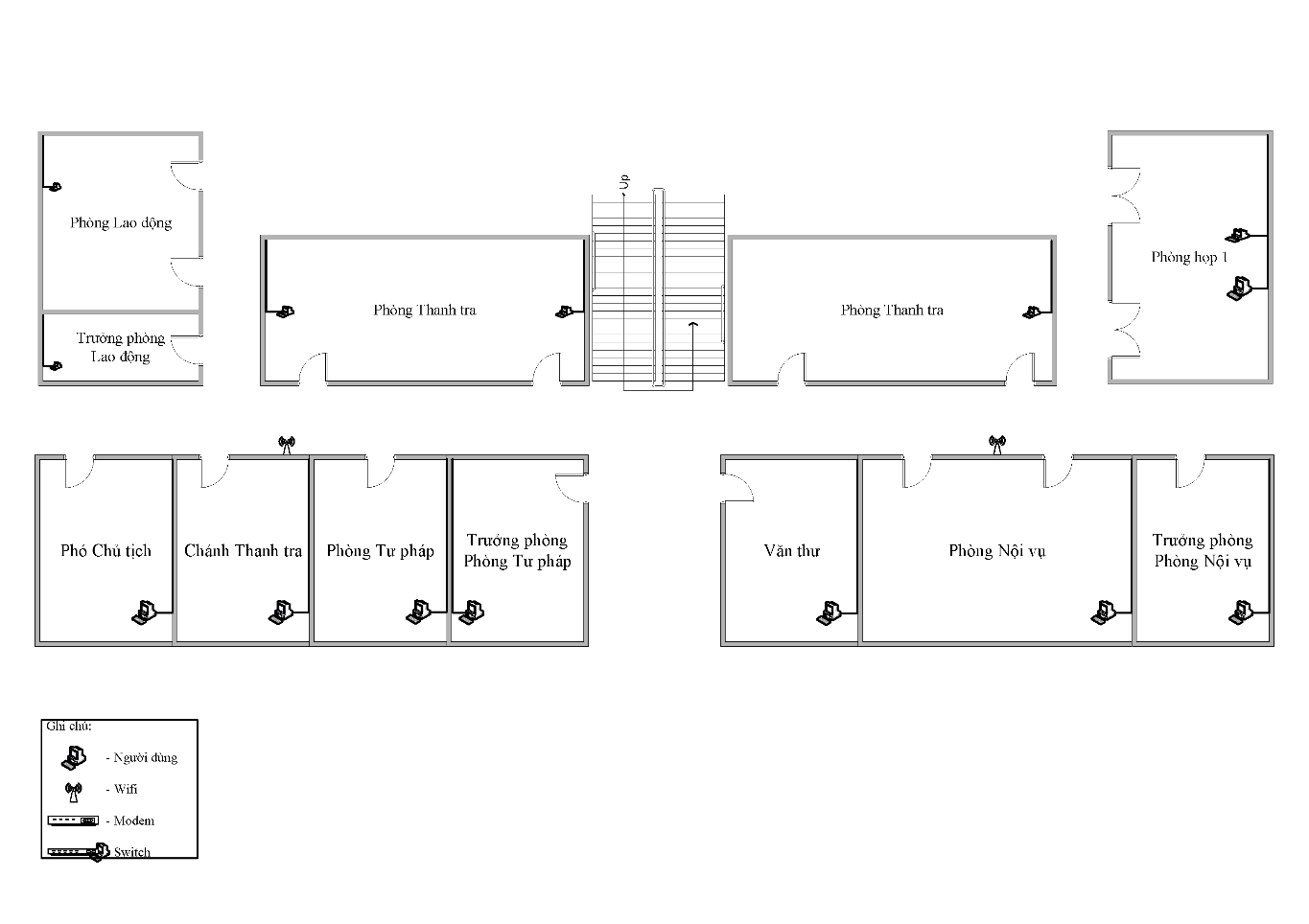 4. Đề xuất nhu cầu nâng cấp của xã (nếu có)ỦY BAN NHÂN DÂNXÃ….CỘNG HÒA XÃ HỘI CHỦ NGHĨA VIỆT NAM Độc lập - Tự do - Hạnh phúc….., ngày       tháng 11 năm 2023   STTVùng mạng biênVùng mạng nội bộVùng mạng Publish / GuestĐơn vị cung cấp dịch vụ Internet1Ví dụ: 202.191.z.0/24Ví dụ:192.168.3.0/24Ví dụ:192.168.22.xxx/24Ví dụ:VNPT2<Chỉ điền nếu tại UBND xã có nhiều đường truyền>3STTTên thiết bị/Chủng loạiVị trí triển khaiMục đích sử dụng1Modem/Router/Firewall<Ghi rõ thông số kỹ thuật loại Modem. Liên hệ doanh nghiệp cung cấp dịch vụ Internet (VNPT/Viettel) cho UBND xã để được hỗ trợ lấy thông tin mục này>Vùng mạng biênĐịnh tuyến hệ thống mạng nội bộ của cơ quan ra các mạng bên ngoài và mạng Internet, SLCD; Quản lý truy cập và bảo vệ vùng  mạng nội bộ2Thiết bị chuyển mạch Switch<Ghi rõ số lượng, thông số kỹ thuật loại Switch>Vùng mạngnội bộDùng để kết nối các đoạn mạng đến các toà nhà, các tầng trong hệ thống mạng nội bộ3Máy tính<Ghi rõ số lượng máy tính>Vùng mạngnội bộDùng để sử dụng phục vụ công việc4Thiết bị Wifi<Ghi rõ số lượng, thông số kỹ thuật loại Wifi>Vùng mạngnội bộCung cấp kết nối mạng cho các thiết bị di động của cơ quan (laptop, điện thoại...)5Camera an ninh<Ghi rõ số lượng, thông số kỹ thuật loại Camera>Vùng mạngnội bộDùng để giám sát an ninh cơ quan6Máy quét<Ghi rõ số lượng, thông số kỹ thuật loại máy quét>Vùng mạngDùng để quét văn bản, tài liệu7Máy in<Ghi rõ số lượng, thông số kỹ thuật loại máy in>nội bộDùng để in văn bản, tài liệu8Các thiết bị khác (nếu có)NGƯỜI LẬPTM. ỦY BAN NHÂN DÂNCHỦ TỊCH